Министерство образования и науки Российской ФедерацииСовет Министерства образования и науки Российской Федерации по делам молодежиВМОО «Российский союз студенческих организаций»Всероссийский клуб молодых исследователейФГБОУ ВПО «Алтайский государственный университет»ВСЕРОССИЙСКИЙ СЪЕЗД МОЛОДЁЖНЫХ НАУЧНЫХ И КОНСТРУКТОРСКИХ ОБЪЕДИНЕНИЙ (с международным участием)26 июня – 01 июля 2015 Алтайский государственный университетАлтайский край, БарнаулВсероссийский съезд молодёжных научных и конструкторских объединений (Далее – Съезд) – диалоговая площадка ведущих экспертов организации деятельности молодежных научных объединений, студенческих научных обществ и конструкторских бюро России с участием представителей Ассоциации Азиатских университетов.Цель – поддержка и развитие деятельности студенческих научных объединений в высших учебных заведениях России, организация их эффективного взаимодействия, вовлечение молодежи в научно-образовательное, инновационное, практикоориентированное взаимодействие. Участники: студенты, магистранты, аспиранты и молодые исследователи, представители студенческих научных обществ, студенческих конструкторских бюро, исследовательских лабораторий, научно-исследовательских коллективов и проектных групп, руководители молодёжных научных объединений России.Участникам съезда обеспечивается бесплатное проживание и питание. Оплата проезда за счет командирующей стороны или личных средств участников, организационный взнос за участие в Съезде не предполагается.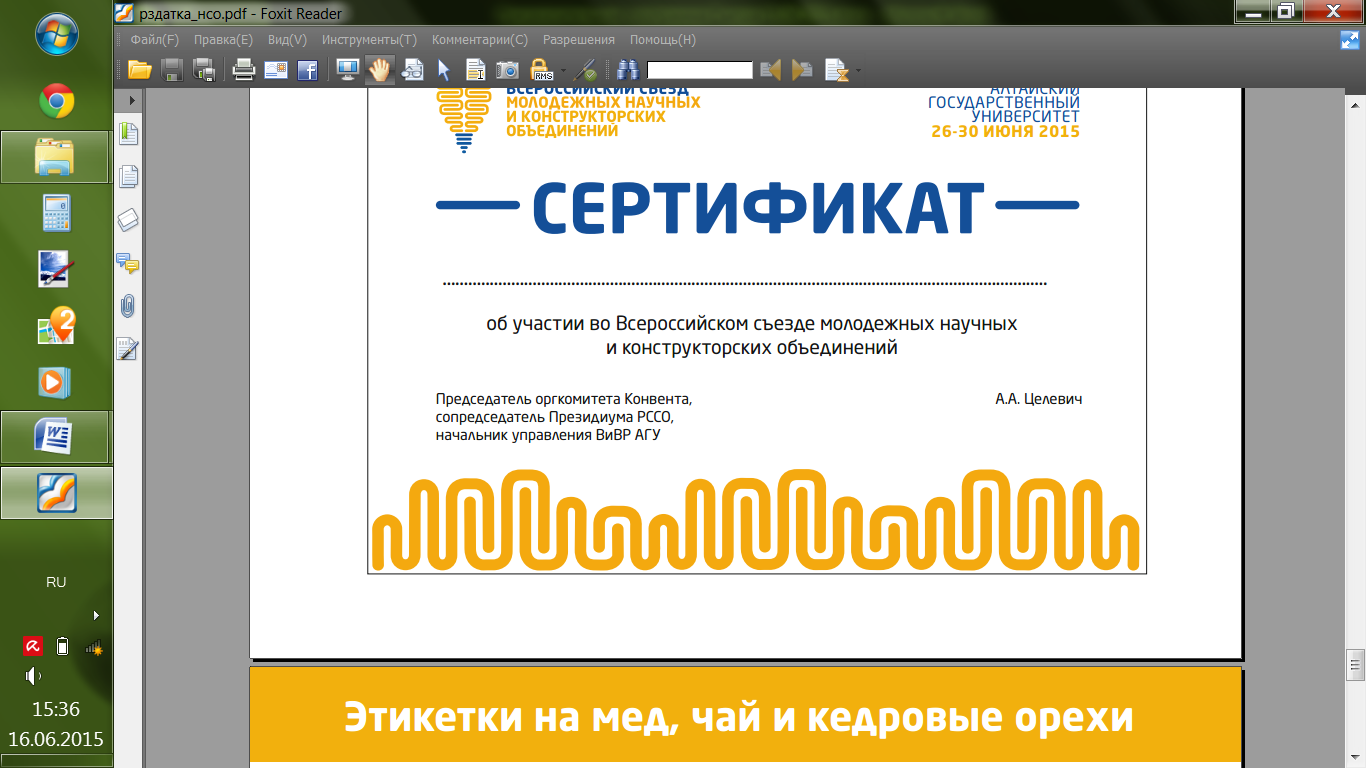 Дополнительная информация:Всероссийский съезд молодежных научных и конструкторских объединений (с международным участием) является финальным туром конкурса студенческих научных обществ и конструкторских бюро.Всероссийский съезд СНО станет одним из этапов формирования системной поддержки студенческих научных объединений в вузах России. В этом году Алтайскому государственному университету оказана большая честь: в рамках Программы развития деятельности студенческих объединений реализуется три проекта, которые станут предпосылками для разработки эффективной модели организации деятельности научных студенческих объединений в стране. По результатам Всероссийского съезда СНО будет создана интерактивная система поддержки деятельности СНО России на молодежном научном портале «Ломоносов». Система предполагает систематизацию и размещение лучших практик работы, описания имиджевых мероприятий, эффективных программ деятельности вузовских СНО, методик работы молодёжных научных объединений. Формирование на базе портала карты направлений студенческой науки России.ПРОГРАММА 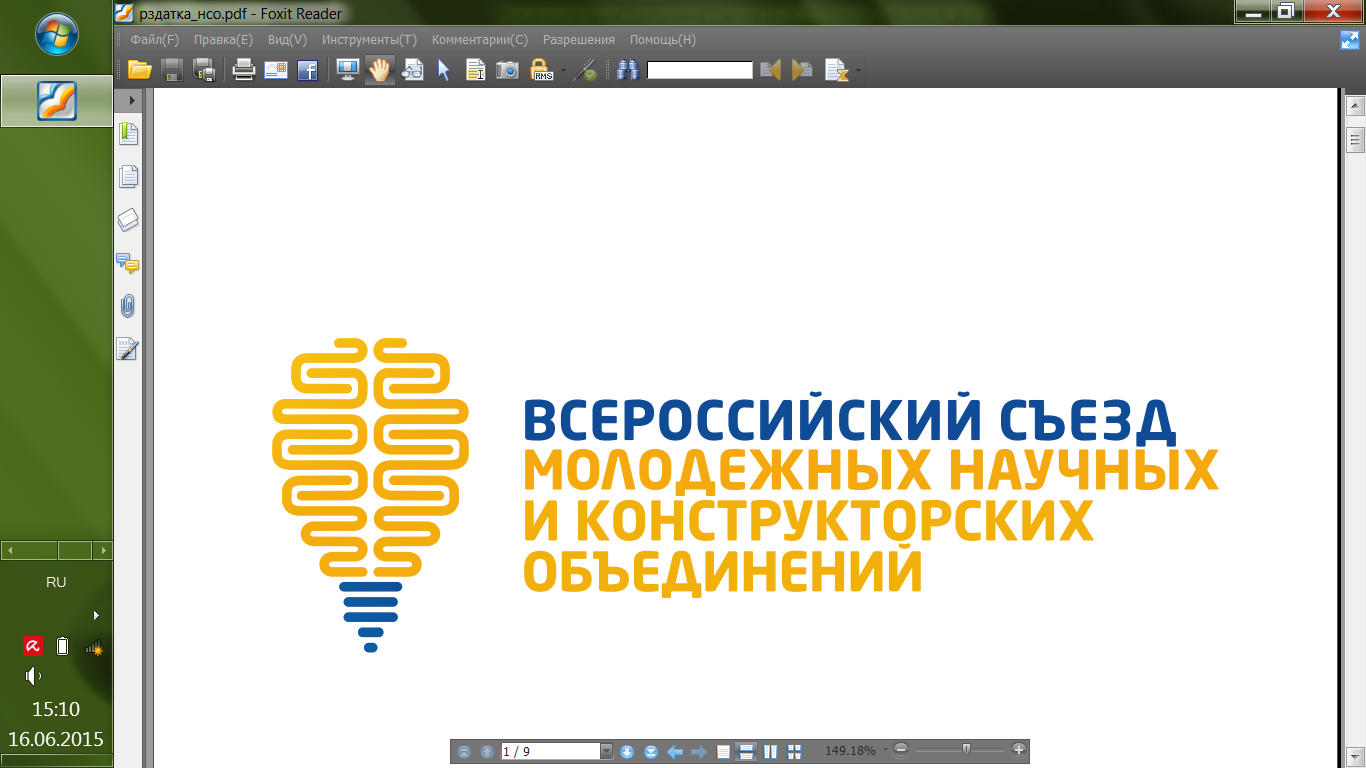 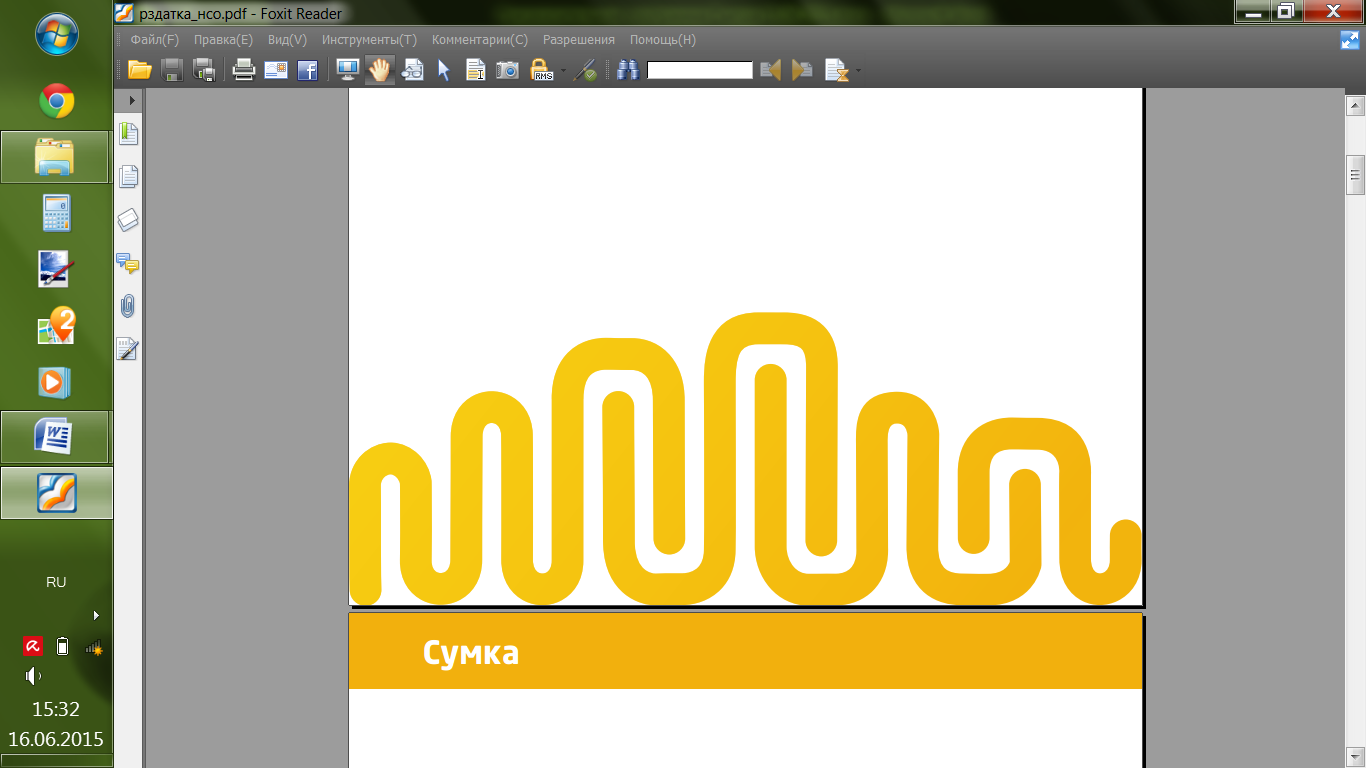 Контакты оргкомитета:
Ваганов Алексей Владимирович, vaganov@email.asu.ru, тел. 8 (3852) 291250; Черенкова Анастасия Васильевна cherenkova@email.asu.ru, тел. 8 (3852) 298107, сот. 8 (983) 547-68-03.Приложение 1Абанин Виктор Алексеевич (Россия, Бийск) докт. техн. наук, профессор кафедры «Методы и средства измерений и автоматизации» Бийского технологического института. Компетенции: приборы и методы контроля природной среды, материалов и изделий, система контроля испытаний вооружений и военной техники, военная метрология. Автор более 120 научных статей, соавтор 6 изобретений. Член диссертационного совета АО ФНПЦ «Алтай».Белозерских Василий Вениаминович (Россия, Барнаул) старший преподаватель кафедры вычислительной техники и электроники АлтГУ, руководитель СКТБ АлтГУ «Радиотехника». Компетенции: организатор и руководитель научно-исследовательской работы студентов на физико-техническом факультете АлтГУ, менеджер студенческих проектов. Сфера научных интересов: встраеваемые микропроцессорные системы, автоматизация производственных процессов и научных экспериментов.Иванов Дмитрий Владимирович (Россия, Йошкар-Ола), доктор. физ.-мат. наук., проректор по науке и инновациям Поволжского государственного технологического университета, заместитель Председателя Координационного совета по делам молодежи в научной и образовательной сферах при Совете при Президенте Российской Федерации по науке и образованию.Костюченко Евгений Юрьевич (Россия, Томск) канд. техн. наук., начальник СКБ «Старт», доцент кафедры КИБЭВС ТУСУР. Компетенции: интеллектуальный анализ данных, информационная безопасность, анализ речи. Ложникова Анна Владимировна (Россия, Томск) докт. эконом. наук, профессор кафедры общей и прикладной экономики. Компетенции: бизнес-планирование предприятий Инновационно-технологического бизнес-инкубатора Томского госуниверситета. Сфера научных интересов:  инновационный менеджмент, инновации в образовании. Организатор и соруководитель Всероссийского форума студентов, аспирантов и молодых учёных «Инновации в экономике». Муравьев Игорь Вячеславович (Россия, Томск) канд. эконом. наук, ст. научный сотрудник Центра превосходства ТГУ «BioClimLand», директор Центра культуры ТГУ. Компетенции: кластерный подход в организации экономики новой формации на уровне регионов РФ (в том числе в интересах технологической платформы «Медицина будущего», АО «Особая экономическая зона технико-внедренческого типа Томск»), в центре превосходства ТГУ «BioClimLand» отвечает за разработку социально-экономического прогноза развития территории Западной Сибири на долгосрочную перспективу.Погребной Антон Вадимович (Россия, Москва), член Президиума РССО и Совета Всероссийского клуба молодых исследователей, учащийся Сколковского технологического института по направлению «Космические технологии».Рязанов Михаил Анатольевич (Россия, Барнаул) канд. техн. наук, доцент кафедры информатики факультета математики и информационных технологий, начальник управления  информатизации АлтГУ. Компетенции: информационные технологии, языки программирования, web – технологии, искусственный интеллект, обработка больших массивов данных.Савельев Сергей Семенович (Россия, Барнаул) генеральный директор ОАО «Барнаульское специальное конструкторское бюро «Восток». Компетенции: конструирование электронной аппаратуры специального назначения для силовых структур Российской Федерации. Разработчик конструкторской документации, электрических схем, алгоритмов цифровой обработки сигналов, программного обеспечения для цифровых сигнальных процессоров, руководитель проектов.Солонин Евгений Владимирович (Россия, Омск), доцент кафедры "Автоматизация и робототехника" Омского государственного технического университета. Компетенции: компьютерное исследование кинематики и параметрическая оптимизация плоских рычажных механизмов высоких классов для рабочих органов цикловых машин-автоматов.Титков Антон Вячеславович (Россия, Томск) канд. техн. наук, доцент, директор Межвузовского студенческого бизнес-инкубатора "Дружба" ТУСУР, управляющий партнер группы компаний SBI Group. Компетенции: управление проектами, customer development, привлечение инвестиций, software development.Шаповал Андрей Иванович (Россия – Барнаул, США – Темпе) канд. биол. наук, научный сотрудник Государственного университета Аризоны, директор РАПРЦ АлтГУ. Компетенции:  биомедицина, биотехнологии и биоинженерия (биодизайн). Научные направления исследований: медицина, иммунология и микробиология, биохимия, генетика и молекулярная биология, химия, физика и астрономия, фармакология. Мировой индекс Хирша 19. Автор более 40 статей, индексируемых Scopus.Приложение 2Андриянов Андрей Владимирович (Россия, Москва), Сопредседатель Президиума Российского союза студенческих организаций, эксперт Координационного совета на делам молодежи в научной и образовательной сферах при Совете при Президенте Российской Федерации на науке и образованию. Антипов Евгений Александрович (Россия, Москва) руководитель комиссии по науке и инновациям Совета Министерства образования и науки Российской Федерации.Кузнецов Александр Александрович (Россия, Томск), вице-председатель Совета молодых ученых ТГУ заведующий лабораторией структурного и молекулярного анализа растений Биологического института ТГУ.Целевич Антон Анатольевич (Россия, Барнаул) начальник управления воспитательной и внеучебной работы АлтГУ, сопредседатель  Президиума Всероссийской молодежной общественной организации «Российский союз студенческих организаций.Приложение 3ФОРСАЙТ-ИГРА«Импортозамещение: от постулатов экономической теории кформированию спроса на компетенции будущего»Алтайский край, Барнаул, Алтайский государственный университет29 июня 2015 г.Цель игры: разработка долгосрочного проекта по созданию высокотехнологичного импортозамещающего производства продукта (услуги) в кооперации с университетом и НИИВедущие форсайт-игры:Модератор:	Ложникова Анна Владимировна – доктор экономических наук; профессор кафедры общей и прикладной экономики экономического факультета Национального исследовательского Томского государственного университетаКонсультанты:	Муравьев Игорь Вячеславович – кандидат экономических наук; научный сотрудник лаборатории биогеохимических и дистанционных методов мониторинга окружающей среды Биологического института; директор Центра культуры Национального исследовательского Томского государственного университетаКузнецов Александр Александрович – заведующий лабораторией структурного и молекулярного анализа растений; научный сотрудник лаборатории биогеохимических и дистанционных методов мониторинга окружающей среды Биологического института, ведущий менеджер Центра исследований «BioClimLand» Национального исследовательского Томского государственного университетаНаблюдатель:	Щетинин Петр Павлович – инженер кафедры системного менеджмента и экономики предпринимательства экономического факультета ТГУ; научный сотрудник лаборатории систематики и филогении растений Центра исследований «BioClimLand» Национального исследовательского Томского государственного университетаПриложение 4 ЭКСКУРСИОННАЯ ПРОГРАММА «ПЕРЕКРЕСТОК МИРОВ»26 июня (пятница)26 июня (пятница)26 июня (пятница)06.00-16.0006.00-16.0006.00-16.00ЗАЕЗД УЧАСТНИКОВ СЪЕЗДА, РАЗМЕЩЕНИЕ В ГОСТИНИЦАХ,ЭКСКУРСИОННАЯ ПРОГРАММА, г. БАРНАУЛЗАЕЗД УЧАСТНИКОВ СЪЕЗДА, РАЗМЕЩЕНИЕ В ГОСТИНИЦАХ,ЭКСКУРСИОННАЯ ПРОГРАММА, г. БАРНАУЛЗАЕЗД УЧАСТНИКОВ СЪЕЗДА, РАЗМЕЩЕНИЕ В ГОСТИНИЦАХ,ЭКСКУРСИОННАЯ ПРОГРАММА, г. БАРНАУЛГостиница «Турист»Гостиница «Турист»Красноармейский проспект, 72 , центр города, wi-fiГостиница «Обь»Гостиница «Обь»Папанинцев, 96в, центр города, wi-fiАлтайский государственный университетАлтайский государственный университетМесто проведения мероприятий Съезда, Димитрова, 66 (корпус «Д»), wi-fi, столовая, кафе, библиотека.12.00-14.0012.00-14.0012.00-14.00Первая экскурсия(знакомство с городом) – для участников, прибывших утромПервая экскурсия(знакомство с городом) – для участников, прибывших утромОбщий сбор у парадных входов в гостиницы в 11.4014.00-16.0014.00-16.0014.00-16.00Вторая экскурсия(знакомство с городом) –  для участников, прибывших днемВторая экскурсия(знакомство с городом) –  для участников, прибывших днемОбщий сбор у парадных входов в гостиницы в 13.4017.00-18.3017.00-18.3017.00-18.30КОНЦЕРТНАЯ ПРОГРАММА,Алтайский государственный университет,Димитрова, 66 (корпус «Д»), Концертный залКОНЦЕРТНАЯ ПРОГРАММА,Алтайский государственный университет,Димитрова, 66 (корпус «Д»), Концертный залКОНЦЕРТНАЯ ПРОГРАММА,Алтайский государственный университет,Димитрова, 66 (корпус «Д»), Концертный зал18.30-19.3018.30-19.3019.00-20.00ПРИВЕТСТВЕННЫЙ УЖИН, фойе Концертного залаПРИВЕТСТВЕННЫЙ УЖИН, фойе Концертного залаУСТАНОВОЧНОЕ СОВЕЩАНИЕ ОРГКОМИТЕТА И ЭКСПЕРТОВ СЪЕЗДА, ауд. 101Д, зал Ученого совета27 июня (суббота)27 июня (суббота)27 июня (суббота)8.00-09.308.00-09.308.00-09.30ЗАВТРАК (УНИВЕР-КАФЕ, Димитрова, 66)ЗАВТРАК (УНИВЕР-КАФЕ, Димитрова, 66)ЗАВТРАК (УНИВЕР-КАФЕ, Димитрова, 66)РЕГИСТРАЦИЯ, фойе Концертного зала РЕГИСТРАЦИЯ, фойе Концертного зала РЕГИСТРАЦИЯ, фойе Концертного зала WI-FI  (сеть – ASU Guest; логин – congress, пароль – 26062015)WI-FI  (сеть – ASU Guest; логин – congress, пароль – 26062015)WI-FI  (сеть – ASU Guest; логин – congress, пароль – 26062015)09.30-10.1009.30-10.1009.30-10.10ТОРЖЕСТВЕННОЕ ОТКРЫТИЕ  ВСЕРОССИЙСКОГО СЪЕЗДА   МОЛОДЁЖНЫХ НАУЧНЫХ И КОНСТРУКТОРСКИХ ОБЪЕДИНЕНИЙ(с международным участием), Концертный зал (Димитрова, 66, корпус «Д»)ТОРЖЕСТВЕННОЕ ОТКРЫТИЕ  ВСЕРОССИЙСКОГО СЪЕЗДА   МОЛОДЁЖНЫХ НАУЧНЫХ И КОНСТРУКТОРСКИХ ОБЪЕДИНЕНИЙ(с международным участием), Концертный зал (Димитрова, 66, корпус «Д»)ТОРЖЕСТВЕННОЕ ОТКРЫТИЕ  ВСЕРОССИЙСКОГО СЪЕЗДА   МОЛОДЁЖНЫХ НАУЧНЫХ И КОНСТРУКТОРСКИХ ОБЪЕДИНЕНИЙ(с международным участием), Концертный зал (Димитрова, 66, корпус «Д»)Президиум:Землюков Сергей Валентинович, председатель совета ректоров вузов Алтайского края и Республики Алтай, ректор Алтайского государственного университета, президент Ассоциации азиатских университетов  (Барнаул).Антипов Евгений Александрович, руководитель комиссии по науке и инновациям Совета Министерства образования и науки Российской Федерации по делам молодежи (Москва).Андриянов Андрей Владимирович, сопредседатель Президиума Российского союза студенческих организаций, эксперт Координационного совета по делам молодежи в научной и образовательной сферах при Совете при Президенте Российской Федерации по науке и образованию  (Москва).Погребной Антон Вадимович, член Президиума РССО и Совета Всероссийского клуба молодых исследователей, учащийся Сколковского технологического института по направлению «Космические технологии» (Москва).Лебедева Елена Александровна, заместитель начальника Главного управления образования и молодежной политики Алтайского края, начальник управления по молодежной политике (Барнаул).Савельев Сергей Семенович, генеральный директор ОАО «Барнаульское специальное конструкторское бюро «Восток» (Барнаул).Землюков Сергей Валентинович, председатель совета ректоров вузов Алтайского края и Республики Алтай, ректор Алтайского государственного университета, президент Ассоциации азиатских университетов  (Барнаул).Антипов Евгений Александрович, руководитель комиссии по науке и инновациям Совета Министерства образования и науки Российской Федерации по делам молодежи (Москва).Андриянов Андрей Владимирович, сопредседатель Президиума Российского союза студенческих организаций, эксперт Координационного совета по делам молодежи в научной и образовательной сферах при Совете при Президенте Российской Федерации по науке и образованию  (Москва).Погребной Антон Вадимович, член Президиума РССО и Совета Всероссийского клуба молодых исследователей, учащийся Сколковского технологического института по направлению «Космические технологии» (Москва).Лебедева Елена Александровна, заместитель начальника Главного управления образования и молодежной политики Алтайского края, начальник управления по молодежной политике (Барнаул).Савельев Сергей Семенович, генеральный директор ОАО «Барнаульское специальное конструкторское бюро «Восток» (Барнаул).ПРИВЕТСТВЕННЫЕ ВЫСТУПЛЕНИЯ ЧЛЕНОВ ПРЕЗИДИУМАПРИВЕТСТВЕННЫЕ ВЫСТУПЛЕНИЯ ЧЛЕНОВ ПРЕЗИДИУМАПРИВЕТСТВЕННЫЕ ВЫСТУПЛЕНИЯ ЧЛЕНОВ ПРЕЗИДИУМА10.15-13.3010.15-13.3010.15-13.30ПРИВЕТСТВЕННАЯ ВСТРЕЧА УЧАСТНИКОВ СЪЕЗДА С ЭКСПЕРТАМИ (ВИЗИТНЫЕ КАРТОЧКИ ПРОЕКТНЫХ КОМАНД)ПРИВЕТСТВЕННАЯ ВСТРЕЧА УЧАСТНИКОВ СЪЕЗДА С ЭКСПЕРТАМИ (ВИЗИТНЫЕ КАРТОЧКИ ПРОЕКТНЫХ КОМАНД)ПРИВЕТСТВЕННАЯ ВСТРЕЧА УЧАСТНИКОВ СЪЕЗДА С ЭКСПЕРТАМИ (ВИЗИТНЫЕ КАРТОЧКИ ПРОЕКТНЫХ КОМАНД)СКТБ ауд. 1ДСКТБ ауд. 1ДСНО, СМУ ауд. 101Д13.30-14.1013.30-14.1013.50-14.30ОБЕД (УНИВЕР-КАФЕ, Димитрова, 66)ОБЕД (УНИВЕР-КАФЕ, Димитрова, 66)ОБЕД (УНИВЕР-КАФЕ, Димитрова, 66)14.30-18.0014.30-18.0014.30-18.00РАБОТА ИНТЕРАКТИВНЫХ ПЛОЩАДОКРАБОТА ИНТЕРАКТИВНЫХ ПЛОЩАДОКРАБОТА ИНТЕРАКТИВНЫХ ПЛОЩАДОКСКТБ ауд. 1ДСКТБ ауд. 1ДСНО, СМУауд. 101Дпродолж. доклада для спикеров – 30 минМодератор – Алексей Владимирович Ваганов продолж. доклада для спикеров – 30 минМодератор – Алексей Владимирович Ваганов продолж. доклада для спикеров – 40 минМодератор – Анастасия Васильевна Черенкова1. Максименко Андрей Алексеевич, докт. техн. наук, профессор, проректор по научно-инновационной работе ФГБОУ ВПО «Алтайский государственный технический университет им. И.И. Ползунова», руководитель Алтайского регионального фонда содействия развитию малых форм предприятий в научно-технической сфере. Тема доклада: «Инновационное предпринимательство в вузе.2. Титков Антон Вячеславович, канд. техн. наук, доцент, директор Межвузовского студенческого бизнес-инкубатора "Дружба" ТУСУР, управляющий партнер группы компаний SBI Group. Тема доклада: Customerdevelopment – стартап вокруг клиента.3. Абанин Виктор Алексеевич, докт. техн. наук, профессор кафедры «Методы и средства измерений и автоматизации» Бийского технологического института. Тема доклада: «Современные перспективные направления совершенствования  метрологического обеспечения приборостроения, промышленных предприятий и испытательной техники».4. Муравьев Игорь Вячеславович, канд. эконом. наук, ст. научный сотрудник Центра превосходства ТГУ «BioClimLand», директор Центра культуры ТГУ. Тема доклада: «Возможности инжинирингового сопровождения исследовательских проектов научной молодежи».5. Костюченко Евгений Юрьевич, канд. техн. наук, начальник СКБ «Старт», доцент кафедры КИБЭВС ТУСУР. Тема доклада: Реализация концепции группового проектного обучения в проектах медицинской направленности1. Максименко Андрей Алексеевич, докт. техн. наук, профессор, проректор по научно-инновационной работе ФГБОУ ВПО «Алтайский государственный технический университет им. И.И. Ползунова», руководитель Алтайского регионального фонда содействия развитию малых форм предприятий в научно-технической сфере. Тема доклада: «Инновационное предпринимательство в вузе.2. Титков Антон Вячеславович, канд. техн. наук, доцент, директор Межвузовского студенческого бизнес-инкубатора "Дружба" ТУСУР, управляющий партнер группы компаний SBI Group. Тема доклада: Customerdevelopment – стартап вокруг клиента.3. Абанин Виктор Алексеевич, докт. техн. наук, профессор кафедры «Методы и средства измерений и автоматизации» Бийского технологического института. Тема доклада: «Современные перспективные направления совершенствования  метрологического обеспечения приборостроения, промышленных предприятий и испытательной техники».4. Муравьев Игорь Вячеславович, канд. эконом. наук, ст. научный сотрудник Центра превосходства ТГУ «BioClimLand», директор Центра культуры ТГУ. Тема доклада: «Возможности инжинирингового сопровождения исследовательских проектов научной молодежи».5. Костюченко Евгений Юрьевич, канд. техн. наук, начальник СКБ «Старт», доцент кафедры КИБЭВС ТУСУР. Тема доклада: Реализация концепции группового проектного обучения в проектах медицинской направленности1. Шестаков Сергей Александрович, Председатель Правления Российской ассоциации студентов.Тема доклада: «СНО 2.0 - новый формат студенческого научного общества»2. Кузнецов Александр Александрович (Россия, Томск), председатель Совета молодых ученых ТГУ, заведующий лабораторией структурного и молекулярного анализа растений Биологического института ТГУ.Тема доклада: «Место для науки в современном университетском кампусе»3. Антипов Евгений Александрович, руководитель комиссии по науке и инновациям Совета Министерства образования и науки Российской Федерации по делам молодежи.4. Андриянов Андрей Владимирович (Россия, Москва), сопредседатель Президиума Российского союза студенческих организаций, эксперт Координационного совета на делам молодежи в научной и образовательной сферах при Совете при Президенте Российской Федерации на науке и образованию.16.30-17.0016.30-17.0016.30-17.00КОФЕ-ПАУЗА (УНИВЕР-КАФЕ, Димитрова, 66)КОФЕ-ПАУЗА (УНИВЕР-КАФЕ, Димитрова, 66)КОФЕ-ПАУЗА (УНИВЕР-КАФЕ, Димитрова, 66)СКТБ ауд. 1ДСКТБ ауд. 1ДСНО, СМУ ауд. 101ДМотивационный круглый стол «ПРОФОРИЕНТАЦИЯ СКВОЗЬ ПРИЗМУ ДЕЯТЕЛЬНОСТИ СКТБ – КОМПЕТЕНЦИИ БУДУЩЕГО»Мотивационный круглый стол «ПРОФОРИЕНТАЦИЯ СКВОЗЬ ПРИЗМУ ДЕЯТЕЛЬНОСТИ СКТБ – КОМПЕТЕНЦИИ БУДУЩЕГО»Мотивационный круглый стол «ОСНОВНЫЕ ПОНЯТИЯ МОЛОДЕЖНОЙ НАУКИ И КРИТЕРИИ ЭФФЕКТИВНОСТИ СНО»19.00-19.3019.00-19.3019.30-20.00УЖИН (УНИВЕР-КАФЕ, Димитрова, 66)УЖИН (УНИВЕР-КАФЕ, Димитрова, 66)УЖИН (УНИВЕР-КАФЕ, Димитрова, 66)28 июня (воскресенье)28 июня (воскресенье)8.00-09.008.00-09.00ЗАВТРАК (УНИВЕР-КАФЕ, Димитрова, 66)ЗАВТРАК (УНИВЕР-КАФЕ, Димитрова, 66)09.00-13.0009.00-13.00РАБОТА ПЛОЩАДОК ФИНАЛЬНОГО ЭТАПА КОНКУРСА СТУДЕНЧЕСКИХ НАУЧНЫХ ОБЩЕСТВ И КОНСТРУКТОРСКИХ БЮРО(ЗАЩИТА ПРОЕКТОВ, РАБОТА ЭКСПЕРТОВ)РАБОТА ПЛОЩАДОК ФИНАЛЬНОГО ЭТАПА КОНКУРСА СТУДЕНЧЕСКИХ НАУЧНЫХ ОБЩЕСТВ И КОНСТРУКТОРСКИХ БЮРО(ЗАЩИТА ПРОЕКТОВ, РАБОТА ЭКСПЕРТОВ)СКТБ ауд. 1ДСНО, СМУ ауд. 101ДПрезидиум: эксперты по площадке финального этапа Всероссийского конкурса  конструкторских бюро (Приложение 1)Президиум: эксперты по площадке финального этапа Всероссийского конкурса студенческих научных обществ (Приложение 2)13.00 – 13.4013.20 – 14.00ОБЕД (УНИВЕР-КАФЕ, Димитрова, 66)ОБЕД (УНИВЕР-КАФЕ, Димитрова, 66)14.00 – 16.0014.00 – 16.00СКТБ ауд. 1ДСНО, СМУ ауд. 101ДПРОДОЛЖЕНИЕ РАБОТЫ ПЛОЩАДОК ФИНАЛЬНОГО ЭТАПА КОНКУРСА СТУДЕНЧЕСКИХ НАУЧНЫХ ОБЩЕСТВ И КОНСТРУКТОРСКИХ БЮРО(ЗАЩИТА ПРОЕКТОВ, РАБОТА ЭКСПЕРТОВ)ПРОДОЛЖЕНИЕ РАБОТЫ ПЛОЩАДОК ФИНАЛЬНОГО ЭТАПА КОНКУРСА СТУДЕНЧЕСКИХ НАУЧНЫХ ОБЩЕСТВ И КОНСТРУКТОРСКИХ БЮРО(ЗАЩИТА ПРОЕКТОВ, РАБОТА ЭКСПЕРТОВ)17.0017.00ОТЪЕЗД НА БАЗУ ОТДЫХА «КРАСИЛОВО» (АЛТАЙСКИЙ ГОСУДАРСТВЕННЫЙ УНИВЕРСИТЕТ)СБОР У ПАРАДНЫХ ВХОДОВ В ГОСТИНИЦЫ В 16.40ОТЪЕЗД НА БАЗУ ОТДЫХА «КРАСИЛОВО» (АЛТАЙСКИЙ ГОСУДАРСТВЕННЫЙ УНИВЕРСИТЕТ)СБОР У ПАРАДНЫХ ВХОДОВ В ГОСТИНИЦЫ В 16.4018.00-20.0018.00-20.00С ВАМИ ЧТО-ТО ПРОИЗОЙДЕТ!С ВАМИ ЧТО-ТО ПРОИЗОЙДЕТ!20.00-21.0020.00-21.00ПИКНИК (БАЗА ОТДЫХА «КРАСИЛОВО»)ПИКНИК (БАЗА ОТДЫХА «КРАСИЛОВО»)23.0023.00ВОЗВРАЩЕНИЕ В ГОРОД БАРНАУЛ (ДРУГИМИ ЛЮДЬМИ)ВОЗВРАЩЕНИЕ В ГОРОД БАРНАУЛ (ДРУГИМИ ЛЮДЬМИ)29 июня (понедельник)29 июня (понедельник)8.00-09.008.00-09.00ЗАВТРАК (УНИВЕР-КАФЕ, Димитрова, 66)ЗАВТРАК (УНИВЕР-КАФЕ, Димитрова, 66)09.00-13.0009.00-13.00ФОРСАЙТ-ИГРА"Импортозамещение: от постулатов экономической теории к формированию спроса на компетенции будущего" (Приложение 3)Концертный зал, Димитрова, 66ФОРСАЙТ-ИГРА"Импортозамещение: от постулатов экономической теории к формированию спроса на компетенции будущего" (Приложение 3)Концертный зал, Димитрова, 66Модератор – доктор экономических наук, профессор кафедры общей и прикладной экономики экономического факультета Национального исследовательского Томского государственного университета Анна Владимировна ЛожниковаУстановочное сообщение "Стратегическое планирование и научно-технологический форсайт страны, компании, университета".Площадки – аудитории корпуса «Д»(1Д, 205Д, 503Д, 207Д, 403Д) Модератор – доктор экономических наук, профессор кафедры общей и прикладной экономики экономического факультета Национального исследовательского Томского государственного университета Анна Владимировна ЛожниковаУстановочное сообщение "Стратегическое планирование и научно-технологический форсайт страны, компании, университета".Площадки – аудитории корпуса «Д»(1Д, 205Д, 503Д, 207Д, 403Д) 13.00-14.0013.00-14.00ОБЕД (УНИВЕР-КАФЕ, Димитрова, 66)ОБЕД (УНИВЕР-КАФЕ, Димитрова, 66)14.00-19.0014.00-19.00ПРОДОЛЖЕНИЕ ФОРСАЙТ-ИГРЫ,ЗАЩИТА ПРОЕКТОВ ПО ИТОГАМ (В 16.00)Место сбора – Концертный залПРОДОЛЖЕНИЕ ФОРСАЙТ-ИГРЫ,ЗАЩИТА ПРОЕКТОВ ПО ИТОГАМ (В 16.00)Место сбора – Концертный зал16.30-17.0016.30-17.00КОФЕ-ПАУЗА (УНИВЕР-КАФЕ, Димитрова, 66)КОФЕ-ПАУЗА (УНИВЕР-КАФЕ, Димитрова, 66)18.00-19.0018.00-19.00ИТОГОВОЕ ЗАСЕДАНИЕ ОРГКОМИТЕТА И ЭКСПЕРТОВ СЪЕЗДА, ауд. 101Д, зал Ученого советаИТОГОВОЕ ЗАСЕДАНИЕ ОРГКОМИТЕТА И ЭКСПЕРТОВ СЪЕЗДА, ауд. 101Д, зал Ученого совета19.00-20.0019.00-20.00ЦЕРЕМОНИЯ НАГРАЖЕНИЯ ПОБЕДИТЕЛЕЙ КОНКУРСА СТУДЕНЧЕСКИХ НАУЧНЫХ ОБЩЕСТВ И КОНСТРУКТОРСКИХ БЮРО, Димитрова, 66 (корпус «Д»), Концертный залЦЕРЕМОНИЯ НАГРАЖЕНИЯ ПОБЕДИТЕЛЕЙ КОНКУРСА СТУДЕНЧЕСКИХ НАУЧНЫХ ОБЩЕСТВ И КОНСТРУКТОРСКИХ БЮРО, Димитрова, 66 (корпус «Д»), Концертный зал20.00-21.0020.00-21.00УЖИН (фойе Концертного зала, Димитрова, 66)УЖИН (фойе Концертного зала, Димитрова, 66)23.3023.30ОТЪЕЗД НА ЭКСКУРСИЮ В РЕСПУБЛИКУ АЛТАЙ, ОБЩИЙ СБОР У ПАРАДНЫХ ВХОДОВ В ГОСТИНИЦЫ В 23.15ОТЪЕЗД НА ЭКСКУРСИЮ В РЕСПУБЛИКУ АЛТАЙ, ОБЩИЙ СБОР У ПАРАДНЫХ ВХОДОВ В ГОСТИНИЦЫ В 23.1530 июня (вторник)30 июня (вторник)ЭКСКУРСИОННАЯ ПРОГРАММА (для гостей города Барнаула)«Перекресток миров»(Горный Алтай)(Приложение 4)ЭКСКУРСИОННАЯ ПРОГРАММА (для гостей города Барнаула)«Перекресток миров»(Горный Алтай)(Приложение 4)23.0023.00ВОЗВРАЩЕНИЕ В ГОРОД БАРНАУЛ,РАЗМЕЩЕНИЕ В ГОСТИНИЦАХВОЗВРАЩЕНИЕ В ГОРОД БАРНАУЛ,РАЗМЕЩЕНИЕ В ГОСТИНИЦАХ1 июля (среда)1 июля (среда)ОТЪЕЗД УЧАСТНИКОВ СЪЕЗДАОТЪЕЗД УЧАСТНИКОВ СЪЕЗДА10.00–10.30Установочное сообщение – А.В. Ложникова «Стратегическое планирование и научно-технологический форсайт страны, компании, университета»10.30–11.00Командоформирование. Распределение ролей в командах в составе из 15 игроков.- 4 игрока – представители научно-производственной компании.президент, вице-президент по стратегическому планированию, вице-президент по науке, вице-президент по инновационному развитию.- 4 игрока – представители университета.руководитель исследовательской лаборатории, профессор, аспирант, магистрант.- 2 игрока – представители научно-исследовательского института.директор, главный научный сотрудник.- 2 игрока – представители государственной власти.исполнительная власть, законодательная власть.- 3 игрока – представители Совета потребителей11.00–13.00Работа в командах.Консультации.- по экспортно-импортной политике – И.В. Муравьев.- по привлечению финансирования из государственного бюджета для проведения НИОКТР – А.А. Кузнецов.- по привлечению финансирования НИОКТР государственных и частных компаний, по применению налоговых льгот, связанных с финансированием НИОКР – А.В. Ложникова13.00–14.00Обеденный перерыв14.00–15.30Работа в командах.Консультации.- по экспортно-импортной политике – И.В. Муравьев.- по привлечению финансирования из государственного бюджета для проведения НИОКТР – А.А. Кузнецов.- по привлечению финансирования НИОКТР государственных и частных компаний, по применению налоговых льгот, связанных с финансированием НИОКР – А.В. Ложникова15.30–16.00Передача в жюри разработанного документа по долгосрочному проекту по созданию высокотехнологичного импортозамещающего производства продукта (услуги) в кооперации с университетом и НИИ.Кофе-брейк16.00–18.30Защита презентаций разработанных проектов18.30–19.00Подведение итогов форсайт-игрыВремя прибытия в пункт и выездаНаселенные пункты/объекты показаРасстояние между пунктами (км)Запланированные туристские услуги. Наименование экскурсий (с перечнем основных объектов показа), туристских прогулок и походовЗапланированные туристские услуги. Наименование экскурсий (с перечнем основных объектов показа), туристских прогулок и походов29-30 ИЮНЯ29-30 ИЮНЯ29-30 ИЮНЯ29-30 ИЮНЯ29-30 ИЮНЯ23.30-6.30Барнаул - Каракол428Отъезд на экскурсионную программу (автобусы от мест расселения), дорога, экскурсия об Алтае, БарнаулеОтъезд на экскурсионную программу (автобусы от мест расселения), дорога, экскурсия об Алтае, Барнауле6.30-7.00КараколВремя для утренних процедурВремя для утренних процедур7.00-8.00КараколЗавтрак (шведский стол с элементами национальной кухни)Завтрак (шведский стол с элементами национальной кухни)8.00-10.20Парк «Уч-Энмек»Экскурсия «Аил – модель мира»Экскурсия «Аил – модель мира»10.20-12.40Каракол - Семинский перевал - Манжерок150Переезд, рассказ о Семинском  перевале.Переезд, рассказ о Семинском  перевале.12.40-13.40МанжерокОбед в кафе «Алтай»Обед в кафе «Алтай»13.40-14.00Манжерок – с.Озерное4Переезд в с. Озерное на канатно-кресельную дорогу на г. Синюха.Переезд в с. Озерное на канатно-кресельную дорогу на г. Синюха.14.00-15.30с.Озерное, г.Синюха /ТавдиныПодъём по канатно-кресельной дороге на г. Малая Синюха. Экскурсия по смотровой площадке г. Малая Синюха, индивидуальные фотографии.Экскурсия в Тавдинские пещеры, индивидуальные фотографии 15.30-15.45ПереездПереезд15.45-17.15с.Озерное, г.Синюха /ТавдиныЭкскурсия в Тавдинские пещеры, индивидуальные фотографии.Подъём по канатно-кресельной дороге на г. Малая Синюха. Экскурсия по смотровой площадке г. Малая Синюха, индивидуальные фотографии17.15-19.45Переезд в с.Сростки124Переезд на родину В.М. Шукшина с. СросткиПереезд на родину В.М. Шукшина с. Сростки19.45-20.15с.СросткиПодъем на гору Пикет, индивидуальные фотографии, сувенирный шоппингПодъем на гору Пикет, индивидуальные фотографии, сувенирный шоппинг20.15-21.00с.СросткиДегустация чая на травах и пироговДегустация чая на травах и пирогов21.00-23.30с. Сростки - Барнаул195Переезд в БарнаулПереезд в Барнаул